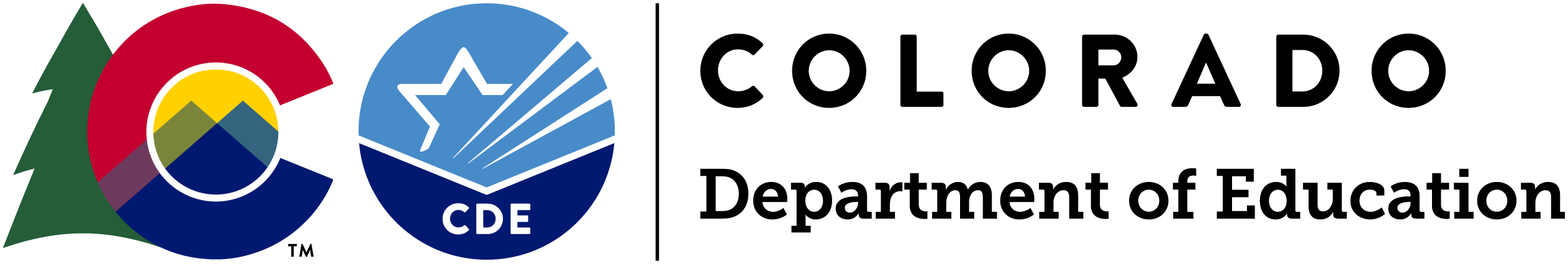 McKinney-Vento E-Communication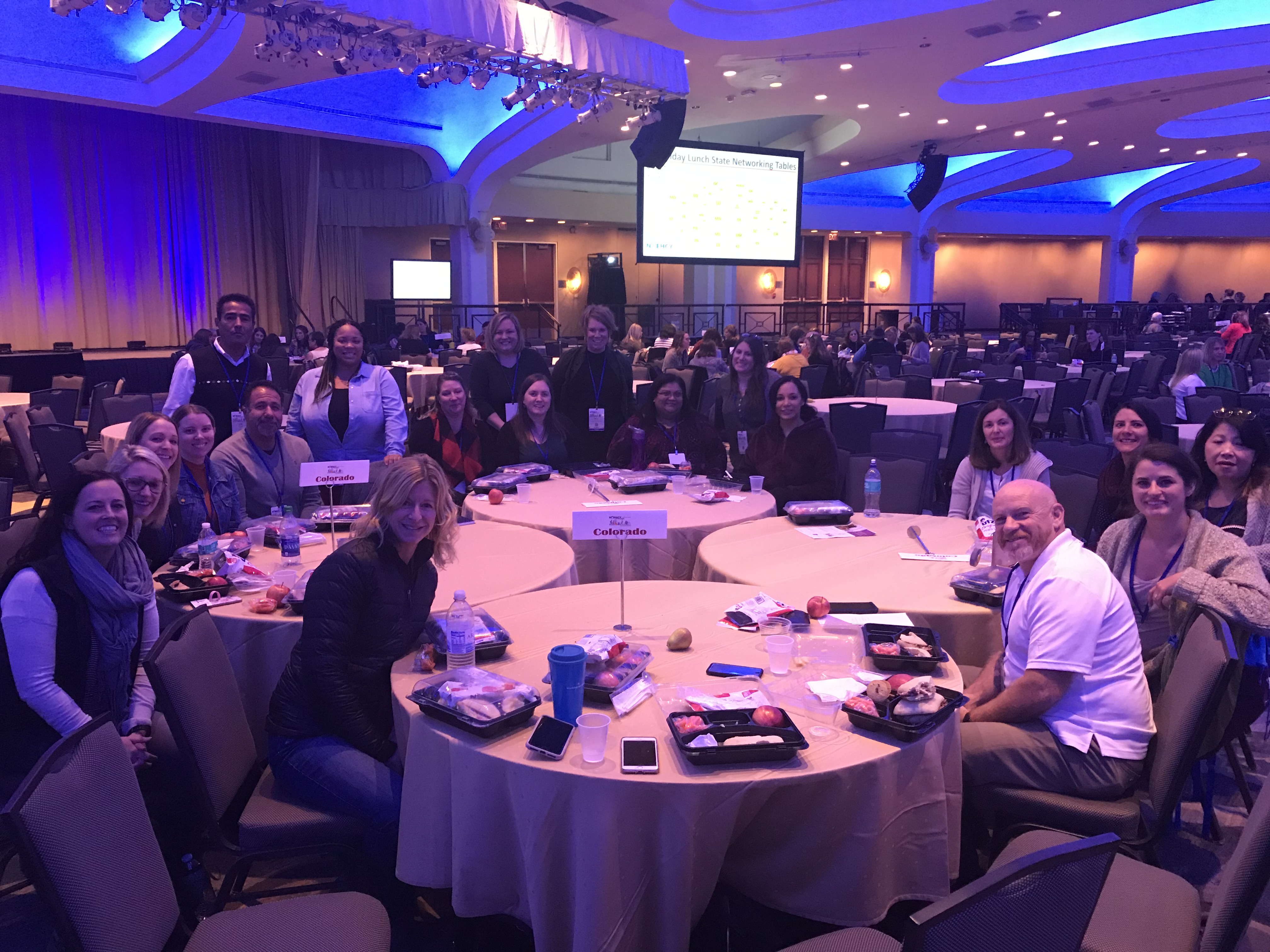 Colorado was representing during the National Association for the Education of Homeless Children and Youth Conference, Washington DC, November 2019A Few RemindersSurvey links have been emailed to all McKinney-Vento Liaisons to complete the 2018-2019 U.S. Department of Education Survey. As a reminder, (1) Districts are not required to submit K-12 student counts. This information will be pulled from End of Year Reports. (2) Districts are required to submit Birth-2 and 3-5 (not Kindergarten) counts. This will be an informal collection, as this subgroup will not be identified through SASIDs.Surveys must be completed by November 15th. Please check your email (and    spam) to ensure you have received the individualized link and instructions. Please contact Kerry Wrenick, (wrenick_k@cde.state.co.us) with questions.Has there been a change within your school district for the McKinney-Vento Liaison? If so, please email the updated contact information to wrenick_k@cde.state.co.us. Please include: School District, Name, email, phone numberApplication period open for 2020 Daniels Scholarship. Applications due Nov 15For more information on the scholarship, including what items are needed to apply, go to https://www.danielsfund.org/scholarships/daniels-scholarship-program/overview.Grant OpportunitiesCheck out all grant opportunities by visiting the Competitive Grants webpageK-5 Social Emotional Health Pilot- The intent of the pilot program is to provide funding for social and emotional health to determine the impact of dedicated school mental health professionals in kindergarten through fifth grade elementary schools that have high-poverty, high-need students. Find out more on CDE’s Health and Wellness webpageTony Grampsas Youth Services Program- TGYS funds prevention, intervention, and education programs for children, youth, and families aimed at reducing youth crime and violence, child abuse and neglect, school dropout, and/or adolescent and youth marijuana use across the state of Colorado.  All application details can be accessed on our website at: https://www.colorado.gov/pacific/cdhs/tony-grampsas-youth-services-program  Free Trainings provided by NCHE- https://nche.ed.gov/group-training/MCKINNEY-VENTO 101: UNDERSTANDING THE RIGHTS OF STUDENTS EXPERIENCING HOMELESSNESSWednesday November 13, 2019 | 12:00PM-1:00PM MSTRegister: https://register.gotowebinar.com/register/3263401490239158019
Description: In this interactive NCHE webinar, presenters will provide a high-level overview of the educational rights of children and youth experiencing homelessness under Subtitle VII-B of the McKinney-Vento Homeless Assistance Act, as amended by the Every Student Succeeds Act (ESSA). Presenters will cover:Understanding the relationship between housing and school performanceMcKinney-Vento basics and contextEligibility for McKinney-Vento rights and servicesImmediate school enrollment, school selection, and transportation rights under McKinney-VentoThe McKinney-Vento dispute resolution processAttendees will have the opportunity to interact with presenters and fellow attendees through polls and Q&A/discussion periods.Handouts: You may download webinar handouts at https://nche.ed.gov/mckinney-vento-101-understanding-the-rights-of-students-experiencing-homelessness/.
UNDERSTANDING DOUBLED UPTuesday November 19, 2019 | 12:00PM-1:00PM MSTRegister: https://register.gotowebinar.com/register/1698026785774662403
Description: In this 45-minute NCHE webinar, presenters explore the issue of doubling-up. Doubled-up is the informal wording used to describe a concept included in the McKinney-Vento Act's definition of homeless. It refers to shared living arrangements, some of which may be considered homeless, while others may not be, depending on various factors. In this session, attendees will explore some of these factors in greater detail. Attendees also will have the opportunity to interact with presenters and fellow attendees through polls and Q&A/discussion periods.Handouts: You may download webinar handouts at https://nche.ed.gov/understanding-doubled-up/. 
MCKINNEY-VENTO SCHOOL SELECTION RIGHTSThursday November 21, 2019 | 12:00PM-1:00PM MSTRegister: https://register.gotowebinar.com/register/1992301177344671235
Description: In this interactive NCHE webinar, presenters will review important changes related to school selection for homeless children and youth under the McKinney-Vento Act, as amended by the Every Student Succeeds Act (ESSA). Presenters will cover:McKinney-Vento basics and contextThe McKinney-Vento Act’s definition of school of originMcKinney-Vento provisions related to determining the best interest of a student in terms of school selection (local school or school of origin)The provision of school-of-origin transportation to currently homeless students and formerly homeless students who have become permanently housedMcKinney-Vento provisions related to dispute resolution, including disputes about school enrollment and selectionAttendees will have the opportunity to interact with presenters and fellow attendees through polls and Q&A/discussion periods.Handouts: You may download webinar handouts at https://nche.ed.gov/mckinney-vento-school-selection-rights/.SUPPORTING THE EDUCATION OF UNACCOMPANIED STUDENTS EXPERIENCING HOMELESSNESSTuesday December 3, 2019 | 12:00PM-1:00PM MSTRegister: https://uncg.webex.com/uncg/onstage/g.php?MTID=e20bf2510dec0d27d52c8417c09a78544
Description: In this interactive NCHE webinar, presenters will review key concepts related to the education of unaccompanied youth experiencing homelessness included in the McKinney-Vento Act, as amended by the Every Student Succeeds Act (ESSA). Presenters will cover:McKinney-Vento Act definitions of unaccompanied and homelessK-12 educational rights and supports for unaccompanied homeless studentsSupports for unaccompanied homeless youth transitioning to higher educationAttendees will have the opportunity to interact with presenters and fellow attendees through polls and Q&A/discussion periods.Handouts: You may download webinar handouts at https://nche.ed.gov/supporting-the-education-of-unaccompanied-students-experiencing-homelessness/.PAVING THE WAY TO COLLEGE FOR STUDENTS EXPERIENCING HOMELESSNESSWednesday December 11, 2019 | 12:00PM-1:00PM MSTRegister: https://uncg.webex.com/uncg/onstage/g.php?MTID=edcf4ae01faa9950b8039f5ed643c7de9
Description: In this interactive NCHE webinar, presenters will review important information about supports available to youth experiencing homelessness as they seek to attend college. Attendees can hope to gain a better understanding of:Fee waiver options for college entrance exams and college application feesThe FAFSA (Free Application for Federal Student Aid) process for students experiencing homelessness with their family/parent/guardian, and students experiencing homelessness on their own (unaccompanied homeless youth)Options for seeking financial assistance beyond federal financial aidOptions for undocumented youth wishing to attend collegeAttendees will have the opportunity to interact with presenters and fellow attendees through polls and Q&A/discussion periods.Handouts: You may download webinar handouts at https://nche.ed.gov/nche-webinar-materials-paving-the-way-to-college-for-students-experiencing-homelessness/. DETERMINING ELIGIBILITY FOR MCKINNEY-VENTO RIGHTS AND SERVICESThursday December 19, 2019 | 12:00PM-1:00PM ETRegister: https://uncg.webex.com/uncg/onstage/g.php?MTID=e39f799f8efb57e2b9219769eb7ec95cb
Description: In this interactive NCHE webinar, presenters will review the McKinney-Vento definition of homeless children and youth, as amended by the Every Student Succeeds Act (ESSA). Presenters will cover:McKinney-Vento Act basics and contextUnderstanding the dynamics of family and youth homelessnessThe McKinney-Vento definition of homelessMcKinney-Vento provisions on dispute resolution, including disputes related to eligibilityAttendees will have the opportunity to interact with presenters and fellow attendees through polls and Q&A/discussion periods.Handouts: You may download webinar handouts at https://nche.ed.gov/determining-eligibility-webinar/.